ПРАВИТЕЛЬСТВО СТАВРОПОЛЬСКОГО КРАЯРАСПОРЯЖЕНИЕот 5 октября 2023 г. N 631-рпО ПРЕДОСТАВЛЕНИИ В 2023 ГОДУ ЗА СЧЕТ СРЕДСТВ БЮДЖЕТАСТАВРОПОЛЬСКОГО КРАЯ СУБСИДИЙ НА ФИНАНСОВОЕ ОБЕСПЕЧЕНИЕЗАТРАТ НА ПОДДЕРЖКУ СОЦИАЛЬНО ОРИЕНТИРОВАННЫХ НЕКОММЕРЧЕСКИХОРГАНИЗАЦИИ, РЕАЛИЗУЮЩИХ СОЦИАЛЬНЫЕ ПРОЕКТЫВ СТАВРОПОЛЬСКОМ КРАЕ1. В соответствии с Порядком определения объема и предоставления за счет средств бюджета Ставропольского края субсидий на финансовое обеспечение затрат на поддержку социально ориентированных некоммерческих организаций, реализующих социальные проекты в Ставропольском крае, утвержденным постановлением Правительства Ставропольского края от 10 февраля 2022 г. N 67-п, и на основании протокола заседания конкурсной комиссии по проведению конкурса заявок социально ориентированных некоммерческих организаций на право получения за счет средств бюджета Ставропольского края субсидий на финансовое обеспечение затрат на поддержку социально ориентированных некоммерческих организаций, реализующих социальные проекты в Ставропольском крае, от 07 сентября 2023 г. N 4:1.1. Предоставить в 2023 году за счет средств бюджета Ставропольского края субсидии на финансовое обеспечение затрат на поддержку социально ориентированных некоммерческих организаций, реализующих социальные проекты в Ставропольском крае (далее - субсидия), социально ориентированным некоммерческим организациям - победителям конкурса заявок социально ориентированных некоммерческих организаций на право получения за счет средств бюджета Ставропольского края субсидий в размерах и по списку согласно приложению 1 к настоящему распоряжению.1.2. Отказать в предоставлении за счет средств бюджета Ставропольского края субсидий социально ориентированным некоммерческим организациям по списку согласно приложению 2 к настоящему распоряжению.2. Контроль за выполнением настоящего распоряжения возложить на исполняющую обязанности заместителя председателя Правительства Ставропольского края, руководителя аппарата Правительства Ставропольского края заместителя руководителя аппарата Правительства Ставропольского края Маковскую Л.А. и заместителя председателя Правительства Ставропольского края - министра финансов Ставропольского края Калинченко Л.А.3. Настоящее распоряжение вступает в силу со дня его подписания.ГубернаторСтавропольского краяВ.В.ВЛАДИМИРОВПриложение 1к распоряжениюПравительства Ставропольского краяот 05 октября 2023 г. N 631-рпСПИСОКСОЦИАЛЬНО ОРИЕНТИРОВАННЫХ НЕКОММЕРЧЕСКИХОРГАНИЗАЦИЙ - ПОБЕДИТЕЛЕЙ КОНКУРСА ЗАЯВОК СОЦИАЛЬНООРИЕНТИРОВАННЫХ НЕКОММЕРЧЕСКИХ ОРГАНИЗАЦИЙ НА ПРАВОПОЛУЧЕНИЯ ЗА СЧЕТ СРЕДСТВ БЮДЖЕТА СТАВРОПОЛЬСКОГО КРАЯСУБСИДИЙ НА ФИНАНСОВОЕ ОБЕСПЕЧЕНИЕ ЗАТРАТ НА ПОДДЕРЖКУСОЦИАЛЬНО ОРИЕНТИРОВАННЫХ НЕКОММЕРЧЕСКИХ ОРГАНИЗАЦИЙ,РЕАЛИЗУЮЩИХ СОЦИАЛЬНЫЕ ПРОЕКТЫ В СТАВРОПОЛЬСКОМ КРАЕ,КОТОРЫМ ПРЕДОСТАВЛЯЮТСЯ В 2023 ГОДУ ЗА СЧЕТ СРЕДСТВ БЮДЖЕТАСТАВРОПОЛЬСКОГО КРАЯ СУБСИДИИ НА ФИНАНСОВОЕ ОБЕСПЕЧЕНИЕЗАТРАТ НА ПОДДЕРЖКУ СОЦИАЛЬНО ОРИЕНТИРОВАННЫХ НЕКОММЕРЧЕСКИХОРГАНИЗАЦИЙ, РЕАЛИЗУЮЩИХ СОЦИАЛЬНЫЕ ПРОЕКТЫВ СТАВРОПОЛЬСКОМ КРАЕ, И РАЗМЕРЫ ПРЕДОСТАВЛЯЕМЫХ ИМ СУБСИДИЙ--------------------------------<*> Наименование социально ориентированной некоммерческой организации - победителя конкурса указано в соответствии с уставом и иными учредительными документами социально ориентированной некоммерческой организации - победителя конкурса.<**> Под Фондом в настоящих Списке и Размерах понимаются Фонд-оператор президентских грантов по развитию гражданского общества.Приложение 2к распоряжениюПравительства Ставропольского краяот 05 октября 2023 г. N 631-рпСПИСОКСОЦИАЛЬНО ОРИЕНТИРОВАННЫХ НЕКОММЕРЧЕСКИХ ОРГАНИЗАЦИЙ,КОТОРЫМ ОТКАЗАНО В ПРЕДОСТАВЛЕНИИ ЗА СЧЕТ СРЕДСТВ БЮДЖЕТАСТАВРОПОЛЬСКОГО КРАЯ СУБСИДИЙ НА ФИНАНСОВОЕ ОБЕСПЕЧЕНИЕЗАТРАТ НА ПОДДЕРЖКУ СОЦИАЛЬНО ОРИЕНТИРОВАННЫХ НЕКОММЕРЧЕСКИХОРГАНИЗАЦИЙ, РЕАЛИЗУЮЩИХ СОЦИАЛЬНЫЕ ПРОЕКТЫВ СТАВРОПОЛЬСКОМ КРАЕ--------------------------------<*> Наименование социально ориентированной некоммерческой организации указано в соответствии с уставом и иными учредительными документами социально ориентированной некоммерческой организации.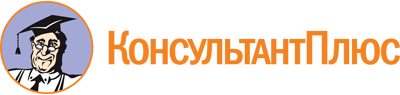 Распоряжение Правительства Ставропольского края от 05.10.2023 N 631-рп
(ред. от 02.11.2023)
"О предоставлении в 2023 году за счет средств бюджета Ставропольского края субсидий на финансовое обеспечение затрат на поддержку социально ориентированных некоммерческих организации, реализующих социальные проекты в Ставропольском крае"
(вместе со "Списком социально ориентированных некоммерческих организаций - победителей конкурса заявок социально ориентированных некоммерческих организаций на право получения за счет средств бюджета Ставропольского края субсидий на финансовое обеспечение затрат на поддержку социально ориентированных некоммерческих организаций, реализующих социальные проекты в Ставропольском крае, которым предоставляются в 2023 году за счет средств бюджета Ставропольского края субсидии на финансовое обеспечение затрат на поддержку социально ориентированных некоммерческих организаций, реализующих социальные проекты в Ставропольском крае, и размеры предоставляемых им субсидий", "Списком социально ориентированных некоммерческих организаций, которым отказано в предоставлении за счет средств бюджета Ставропольского края субсидий на финансовое обеспечение затрат на поддержку социально ориентированных некоммерческих организаций, реализующих социальные проекты в Ставропольском крае")Документ предоставлен КонсультантПлюс

www.consultant.ru

Дата сохранения: 05.12.2023
 Список изменяющих документов(в ред. распоряжения Правительства Ставропольского краяот 02.11.2023 N 738-рп)Список изменяющих документов(в ред. распоряжения Правительства Ставропольского краяот 02.11.2023 N 738-рп)N п/пНаименование социально ориентированной некоммерческой организации - победителя конкурса <*>Название социального проектаОГРН социально ориентированной некоммерческой организации - победителя конкурсаИНН социально ориентированной некоммерческой организации - победителя конкурсаКоличество балловРазмер субсидии (рублей)Размер субсидии (рублей)N п/пНаименование социально ориентированной некоммерческой организации - победителя конкурса <*>Название социального проектаОГРН социально ориентированной некоммерческой организации - победителя конкурсаИНН социально ориентированной некоммерческой организации - победителя конкурсаКоличество балловвсегов том числе за счет средств Фонда <**>123456781.АВТОНОМНАЯ НЕКОММЕРЧЕСКАЯ ОРГАНИЗАЦИЯ ВОЕННО-ПАТРИОТИЧЕСКОГО УЧЕБНОГО ЦЕНТРА "ПАРТИЗАН" ГЕОРГИЕВСКОГО ГОРОДСКОГО ОКРУГА СТАВРОПОЛЬСКОГО КРАЯ"Зеленая тропа"1172651025140262506853535,78900026,97314945,532.Ставропольское региональное отделение Общероссийской общественной организации "ДЕТИ ВОЙНЫ""Помогать просто"1122651034615263680511732,22926789,89324310,653.Автономная некоммерческая организация "Центр патриотического воспитания и развития гражданских инициатив "Наследники""Культурно-просветительский марафон "ПАМЯТЬ СВЯЩЕННА"1232600000082260702405234,56655963,72229540,724.Ставропольская Региональная Общественная Организация "Лаборатория Социологических Исследований и Общественных Инициатив "ЛОГОС""Школа тренера социальных изменений 2.0"1112600001942263570020032,891066354,47373148,345.Региональный Союз работодателей Ставропольского края "Конгресс деловых кругов Ставрополья""Спортивно-патриотическая игра "НАШИ ГЕРОИ"1022601987671263404480535,67633798,79221784,576.Ставропольская краевая волонтерская социально-культурная общественная организация "Гармония""В Zоне заботы"1162651065741262302735739,111041935,39364603,40(в ред. распоряжения Правительства Ставропольского края от 02.11.2023 N 738-рп)(в ред. распоряжения Правительства Ставропольского края от 02.11.2023 N 738-рп)(в ред. распоряжения Правительства Ставропольского края от 02.11.2023 N 738-рп)(в ред. распоряжения Правительства Ставропольского края от 02.11.2023 N 738-рп)(в ред. распоряжения Правительства Ставропольского края от 02.11.2023 N 738-рп)(в ред. распоряжения Правительства Ставропольского края от 02.11.2023 N 738-рп)(в ред. распоряжения Правительства Ставропольского края от 02.11.2023 N 738-рп)(в ред. распоряжения Правительства Ставропольского края от 02.11.2023 N 738-рп)7.Ассоциация "Молодежная казачья организация Терского казачьего войска "Терцы""Будущие защитники Отечества"1192651007779263621668039,89647798,37226683,438.Автономная некоммерческая организация "Центр развития туризма и гражданских инициатив "Ворота Кавказа""26маршрут" - познавательный, социальный проект о путешествиях по Ставропольскому краю"1232600003778263525686634,78909455,70318244,91Итого6782123,302373261,55Nп/пНаименование социально ориентированной некоммерческой организации <*>Название социального проектаОГРНсоциальноориентированнойнекоммерческойорганизацииИНН социально ориентированной некоммерческой организацииКоличествобаллов1234561.Автономная некоммерческая организация дополнительного образования детей и взрослых "Шаг и путь""Ребенок без образования, словно птица без крыльев"1222600007849263525389722,332.Автономная некоммерческая организация центр реабилитации детей и взрослых "Счастье в ладошках""ДОБРАЯ ЛОШАДКА"1182651020804263410365928,673.Ставропольское региональное отделение Общероссийской общественной организации "Российский союз спасателей""Ставропольский краевой общественный поисково-спасательный отряд"1082600001780263511769328,564.Ставропольская Региональная Общественная Организация Поисковый отряд "Боевая Слава""Дорогами Победы"1192651017943262604896527,445.Ставропольское краевое отделение общероссийской общественной организации "Союз кинематографистов России""Мы в погонах уходили из детства"1122600000434263675018627,176.Общественная организация Ставропольского края "Центр развития добровольства, культуры, патриотизма, спорта и туризма "Сильнее вместе""Гонка героев"1222600005726262303278026,177.Общественная организация Ставропольского края "Центр продвижения культуры, спорта и туризма""Дополненная реальность"1222600002426262303267827,788.Ставропольская городская общественная организация инвалидов "Вольница""Ресурсная мама - счастливые дети"1032602094249263603097428,339.Ставропольская городская общественная организация "Дети войны""Героев мужество не подлежит забвению!"1072600002452263510393327,3310.Ставропольская краевая организация Общероссийской общественной организации инвалидов "Всероссийское Ордена Трудового Красного Знамени общество слепых""РЕАБИЛИТАЦИОННО-ХУДОЖЕСТВЕННЫЙ ФЕСТИВАЛЬ - ПАМЯТЬ ПЫЛАЮЩИХ ЛЕТ"1022600006065263503219027,8911.Региональная общественная организация инвалидов и лиц с ограниченными возможностями "МВ""Социализация и реабилитация детей-инвалидов и их семей "Смотри на людей, а не на их инвалидность"1122651034626263080231026,3912.Автономная некоммерческая организация по работе с молодежными проектами "Институт социально-креативного развития актива""InПуть"1172651004866263103607328,6113.Местная религиозная организация православного Прихода собора Архистратига Михаила г. Михайловска Шпаковского района Ставропольского края Ставропольской и Невинномысской Епархии Русской Православной Церкви (Московский Патриархат)"Сладкие лета: учимся полноценно жить с сахарным диабетом"1052600907622262301899425,9414.Автономная некоммерческая организация "Центр психолого-педагогического и медико-социального сопровождения "Открытое сердце""Продленка для особого ребенка"1192651017096263524296926,7215.Ставропольская региональная общественная организация "Региональный центр общественного контроля в жилищно-коммунальной сфере "ЖКХ-Контроль""Правовое ЖКХ: общее собрание собственников - главный орган управления МКД"1152651024327263521346028,3316.Молодежный Фонд по сохранению природы "Экологическое развитие""Школьная дубрава"1162651050100263409500627,6117.Автономная некоммерческая организация "Кавказская урбанистическая лаборатория""Том Сойер Фест - Ставрополье"1202600007092263524577629,0618.Региональное отделение Всероссийской общественной организации "Содружество выпускников детских домов "Дети всей страны" в Ставропольском крае"IT-платформа постинтернатного сопровождения выпускников детских домов. CRM-система Содружество"1202600015936263410783028,5619.Некоммерческая организация Благотворительный фонд "Наши Имена""Моя территория"1182651012664263523569729,3920.АВТОНОМНАЯ НЕКОММЕРЧЕСКАЯ ОРГАНИЗАЦИЯ "ЦЕНТР ПОДДЕРЖКИ СОЦИАЛЬНЫХ И ТВОРЧЕСКИХ ПРОЕКТОВ "ПРОЕКТУМ""Золотое кольцо Кавминвод"1212600010930263211861028,8321.Ставропольская краевая общественная организация "Союз активной молодежи "Самовыражение""Шаг навстречу"1092600001350263512564824,8922.Автономная некоммерческая организация помощи людям с ментальными нарушениями и расстройствами аутистического спектра "Новая инклюзия""Ресурсная территория для детей с аутизмом и их семей"1192651009572263410482128,7223.Ставропольская краевая общественная организация "Центр развития молодежи "Кредо""Семья без ошибок"1202600000514263621765122,8924.Автономная некоммерческая организация центр помощи военнослужащим "Все для Фронта""Трудовое и патриотическое воспитание несовершеннолетних направленное на адресную поддержку бойцов, находящихся в зоне СВО на Украине"1222600015824260902593626,8925.Благотворительный фонд "Жить с мечтой""СОВРЕМЕННАЯ ШКОЛА БЕСПИЛОТНЫХ ЛЕТАТЕЛЬНЫХ АППАРАТОВ #ДРОНЫ_БУДУЩЕГО"1172651016119263522947827,8326.Автономная некоммерческая организация "Воздушная беспилотная служба "Стриж""Летай, смотри - спасай"1212600011337263525091328,0627.Некоммерческая организация ассоциация "Творческая студия "Мульти-Арт""Героический дневник Ставрополья"1192651017745262805988127,78